Task B: World of Work – What Employers wantThe top 8 skills and qualities employers want are:
My evidence to show I can do these things isMy answerRight answer12345678CharacteristicEvidence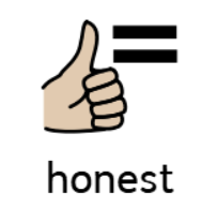 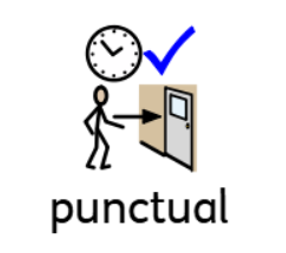 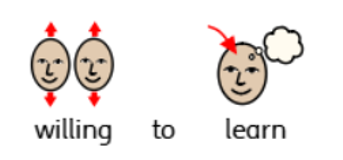 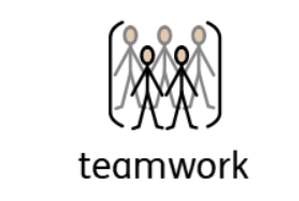 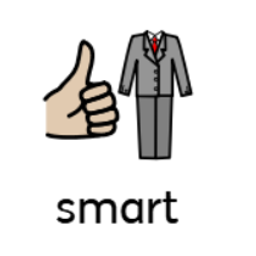 